2 класс ФГТТема урока: Интервалы «Кварта» и «Квинта»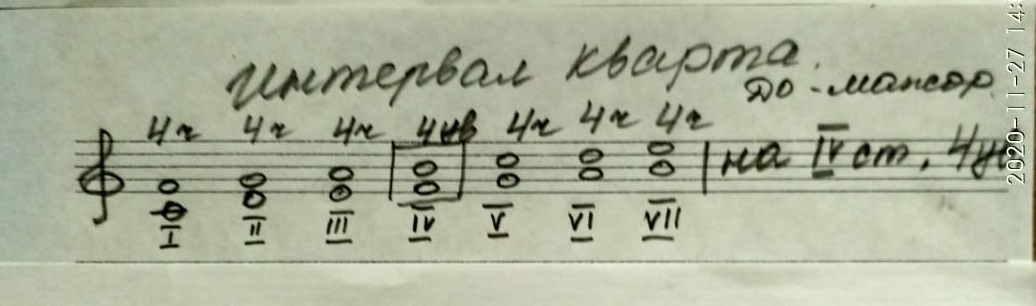 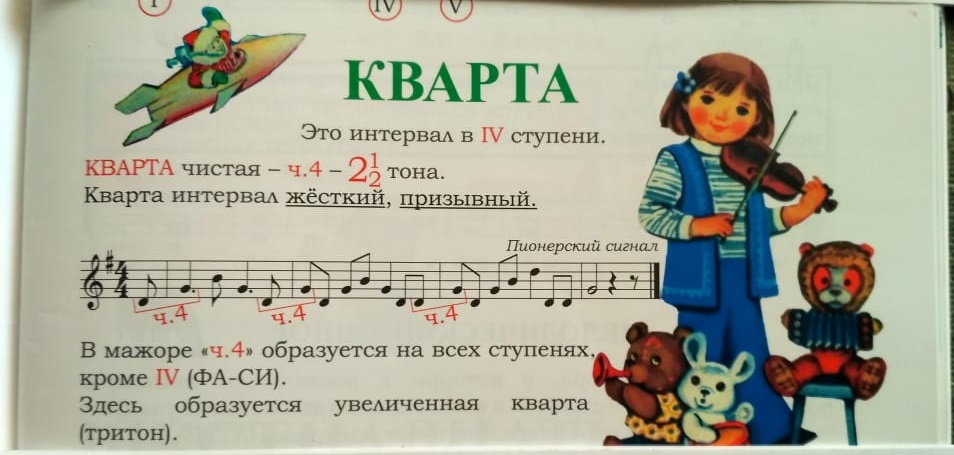 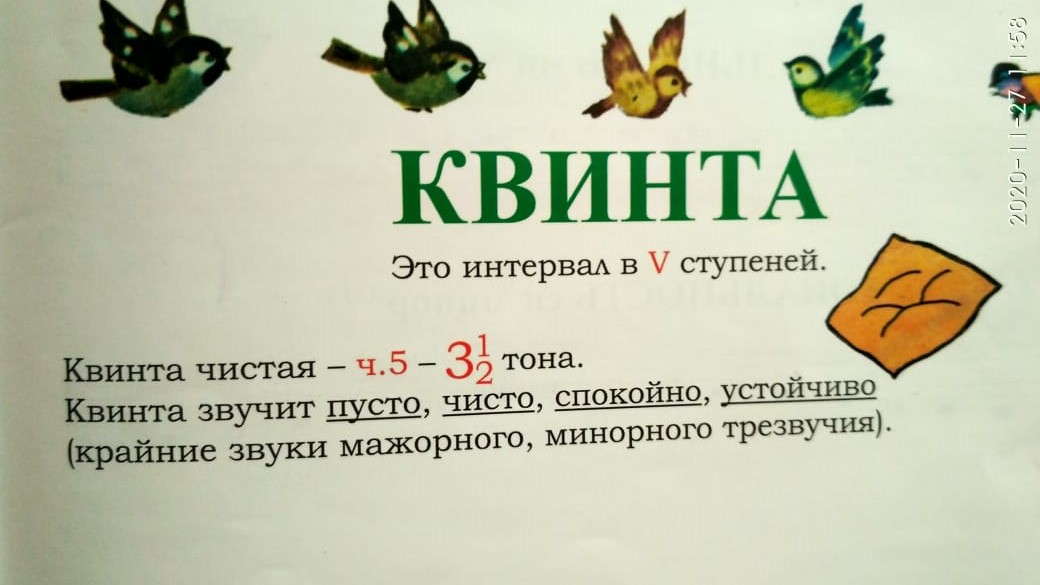 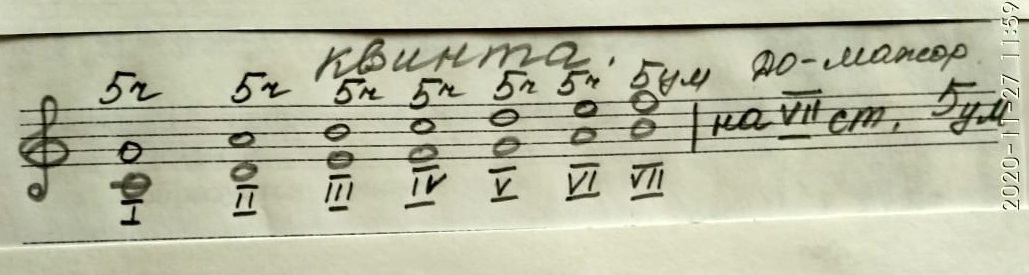 Задание: 1. Записать тему в тетрадь. Запомнить количество ступеней и тонов в кварте и квинте.2. Построить кварту и квинту на ступенях Ре-мажора.3. Играть, петь построенные интервалы.4. № 188, 189, 196, 197 – петь, найти в мелодиях 4 ч и 5 ч.Письменное задание присылать на адрес podgornova.gv@mail.ru